Four Seasons Hotel Boston Announces New Offer to "Work from the Public Garden" at the Luxurious Five-Star HotelThe new daytime offer invites guests to enjoy a change of scenery for their work day at the storied Five-Star hotelOctober 29, 2020,  Boston, U.S.A.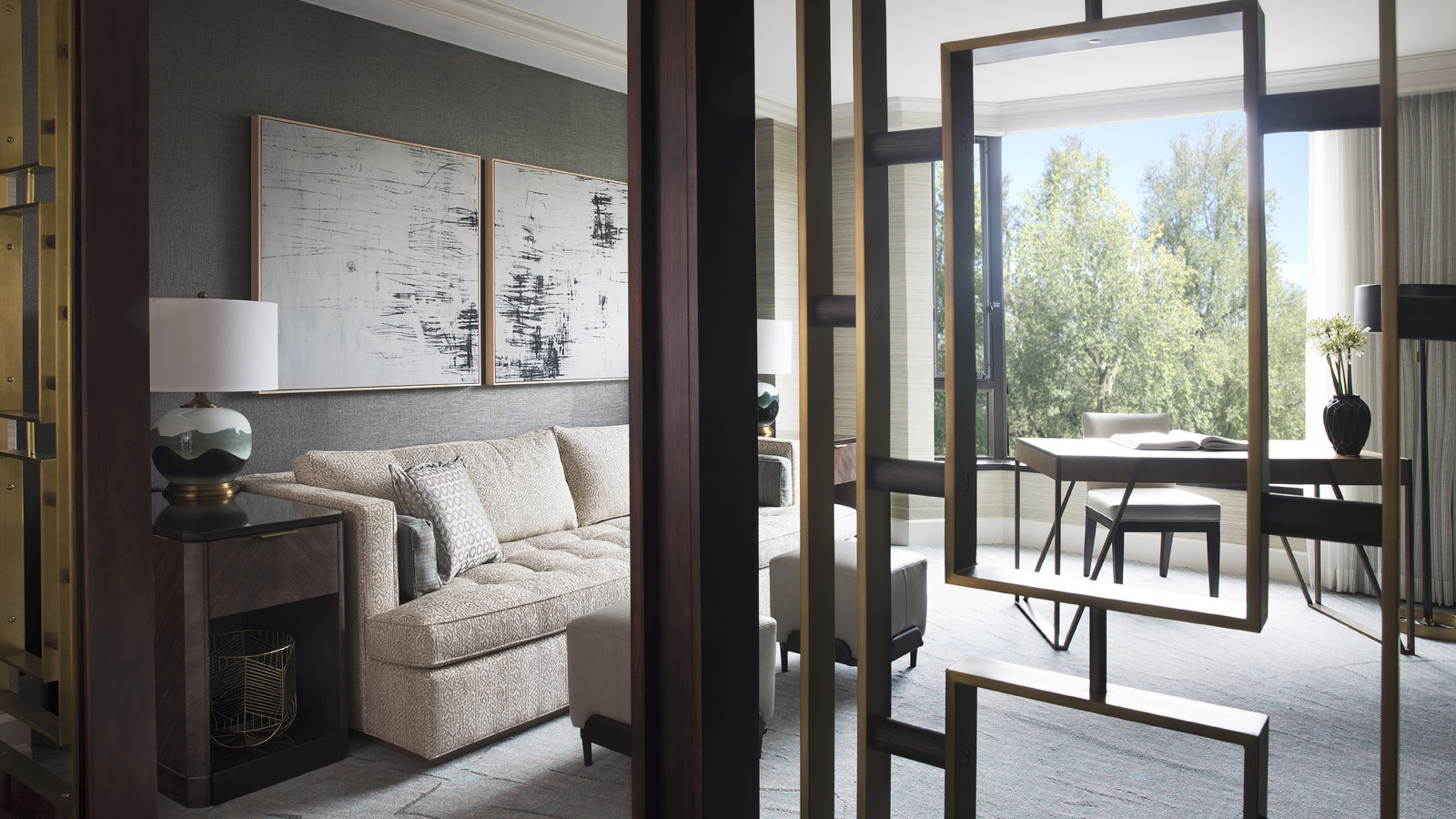 Four Seasons Hotel Boston announces a new offer to elevate guests’ “work from home” experience. With an unmatched setting overlooking the flourishing Boston Public Garden, a glass-enclosed indoor pool, and tempting add-ons to enhance the experience, the legendary Hotel is the perfect oasis to indulge in a change of view for the work day.The Work from the Public Garden Day Package is USD 395 and offers the following inclusions:A luxurious guest room from 9:00 am to 6:00 pmPremium Wi-Fi and a high-speed printer, with IT support readily available upon requestComplimentary artisanal coffee upon arrival, and complimentary snacks in the roomAccess to the indoor swimming pool and fitness centreIn-Room Dining lunch credit*A credit to the Hotel’s lounge for a post-work drink or appetiser*Complimentary valet parkingAn option to extend the experience with a dining reservation nearby while Four Seasons holds the guest's car and briefcaseTo learn more about this exciting new offer and reserve a private office, call the Hotel at 617 338 4400.*Note the credit for In-Room Dining lunch is USD 45 and the Hotel lounge drink or appetiser is USD 25. Charges beyond these credits will be applied at check-out.RELATEDPRESS CONTACTS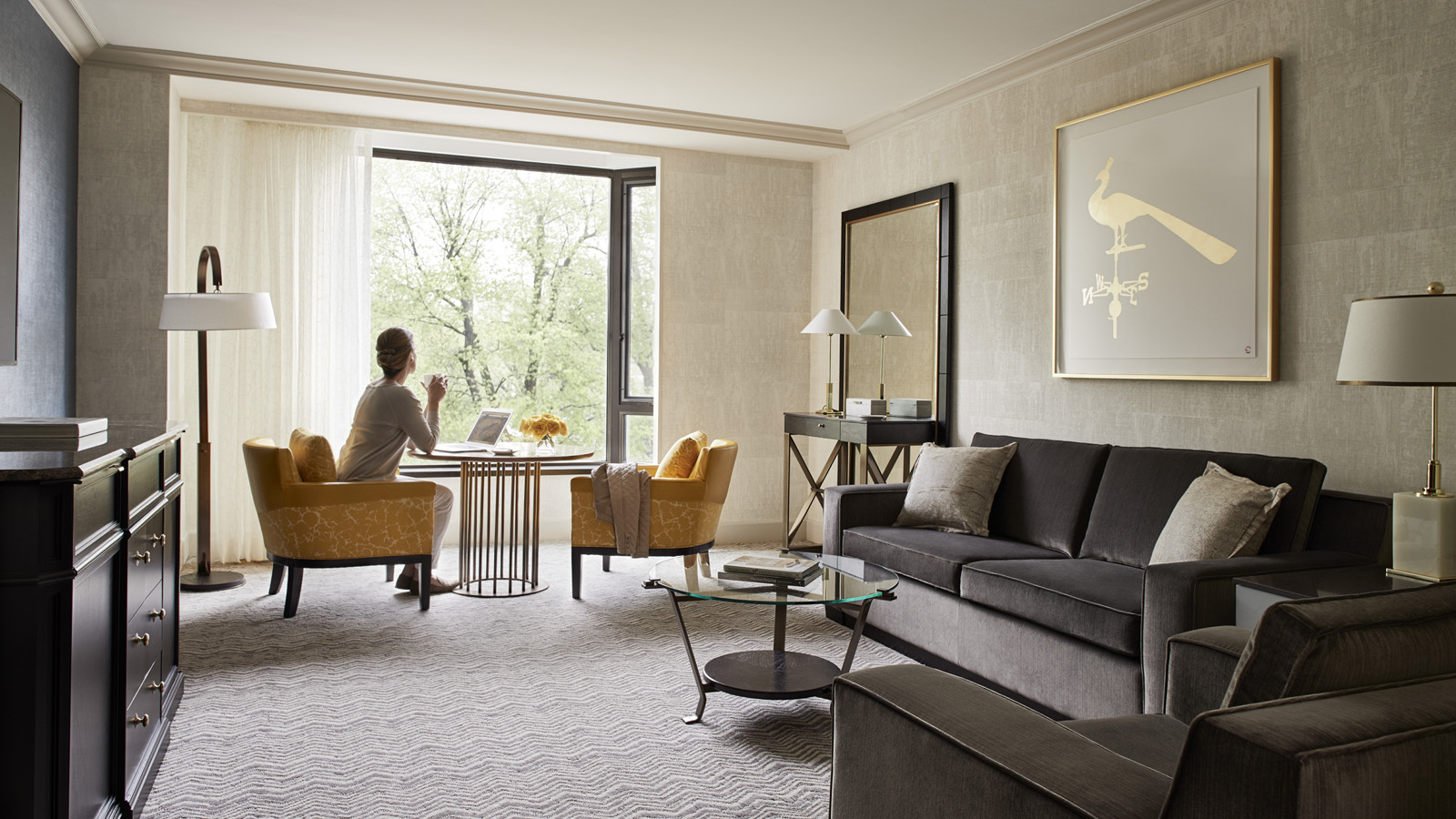 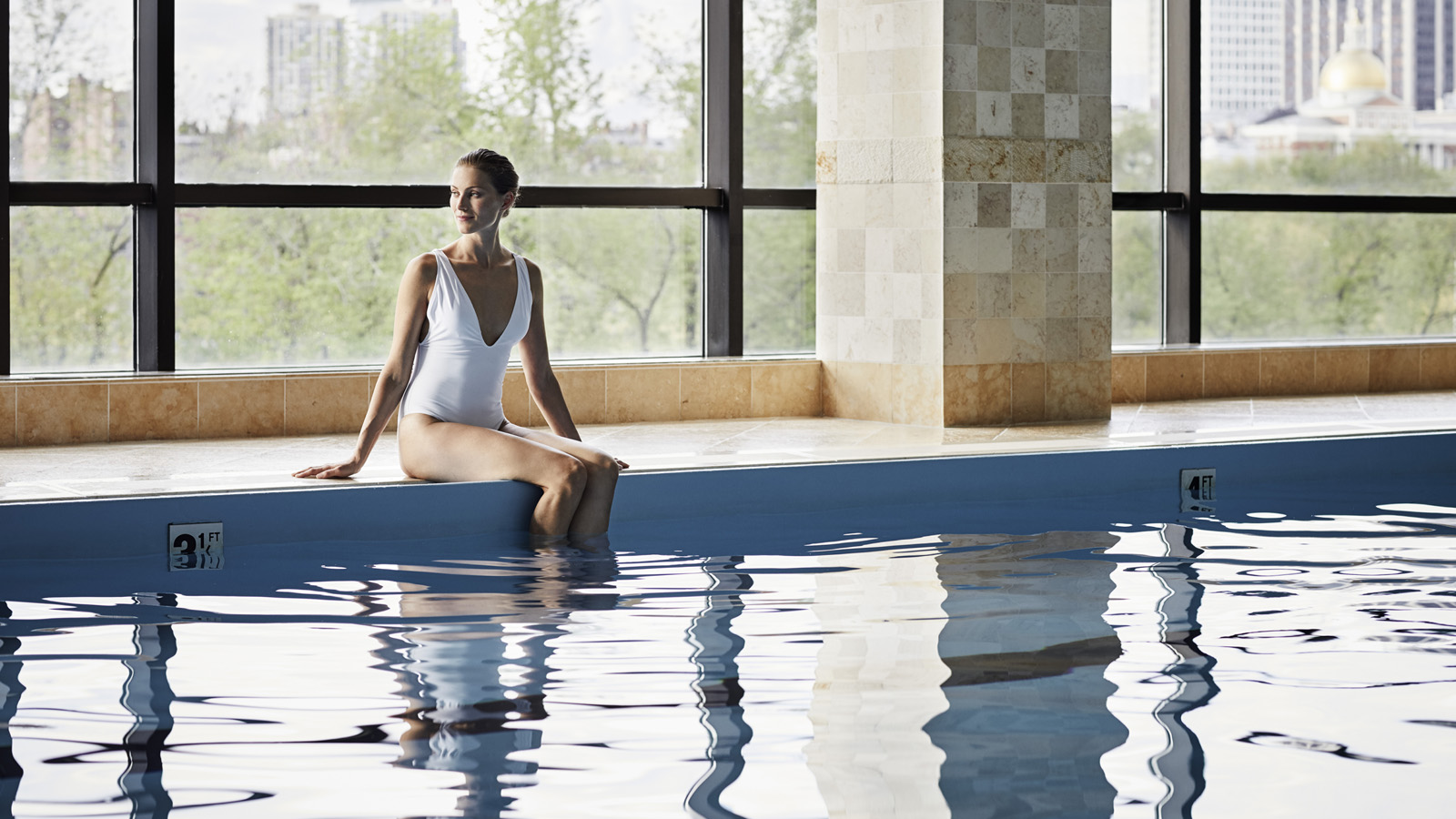 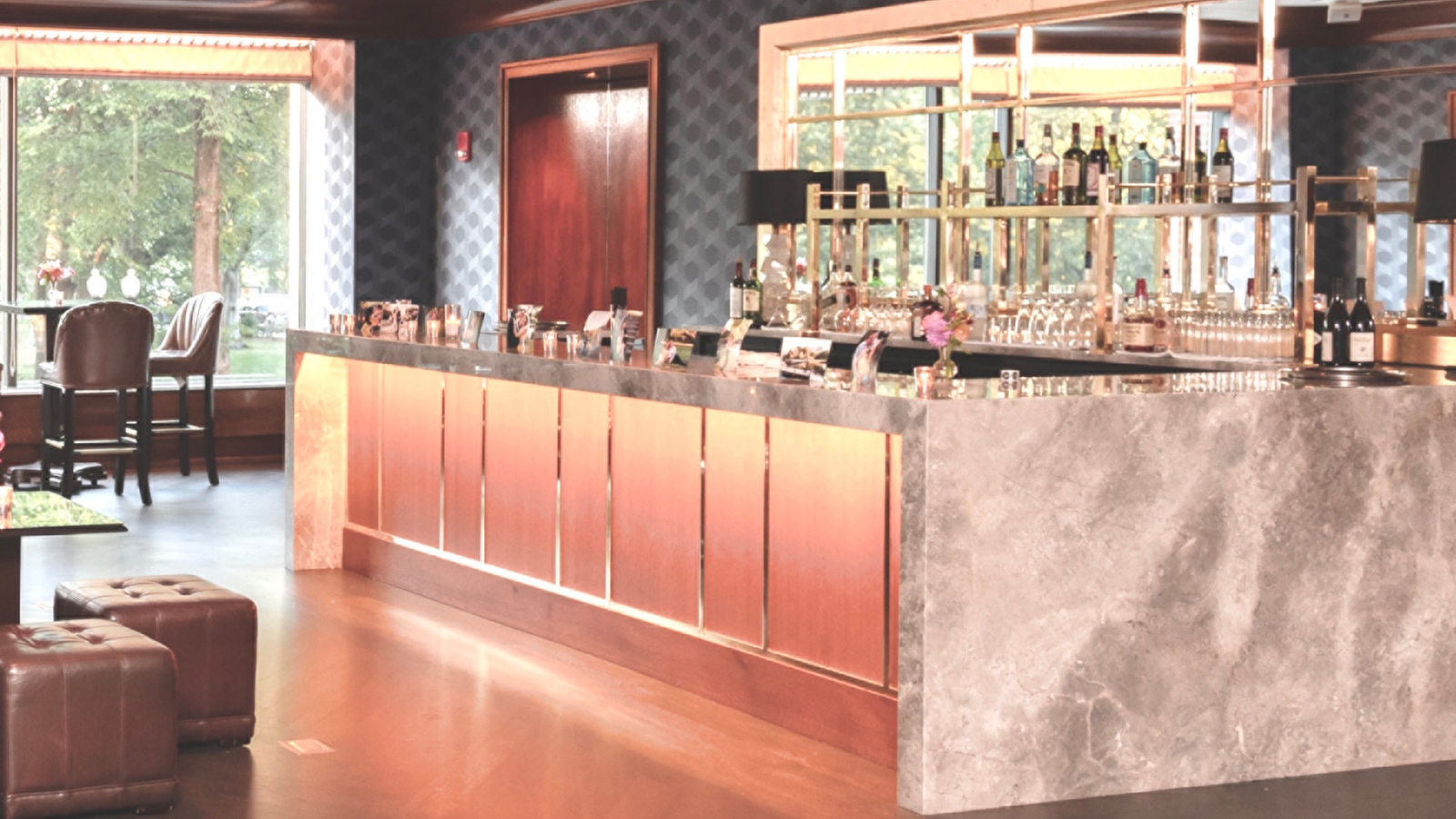 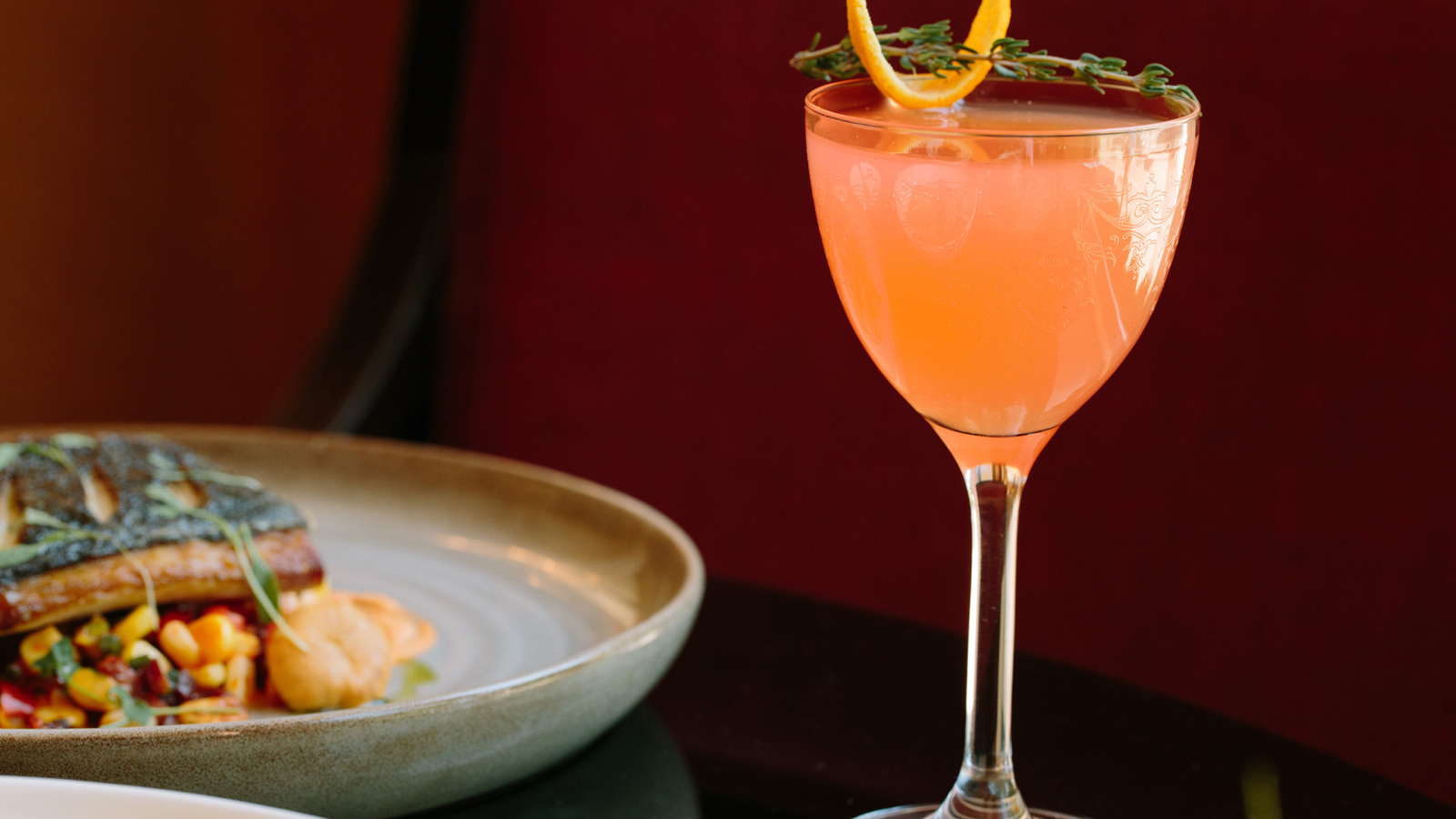 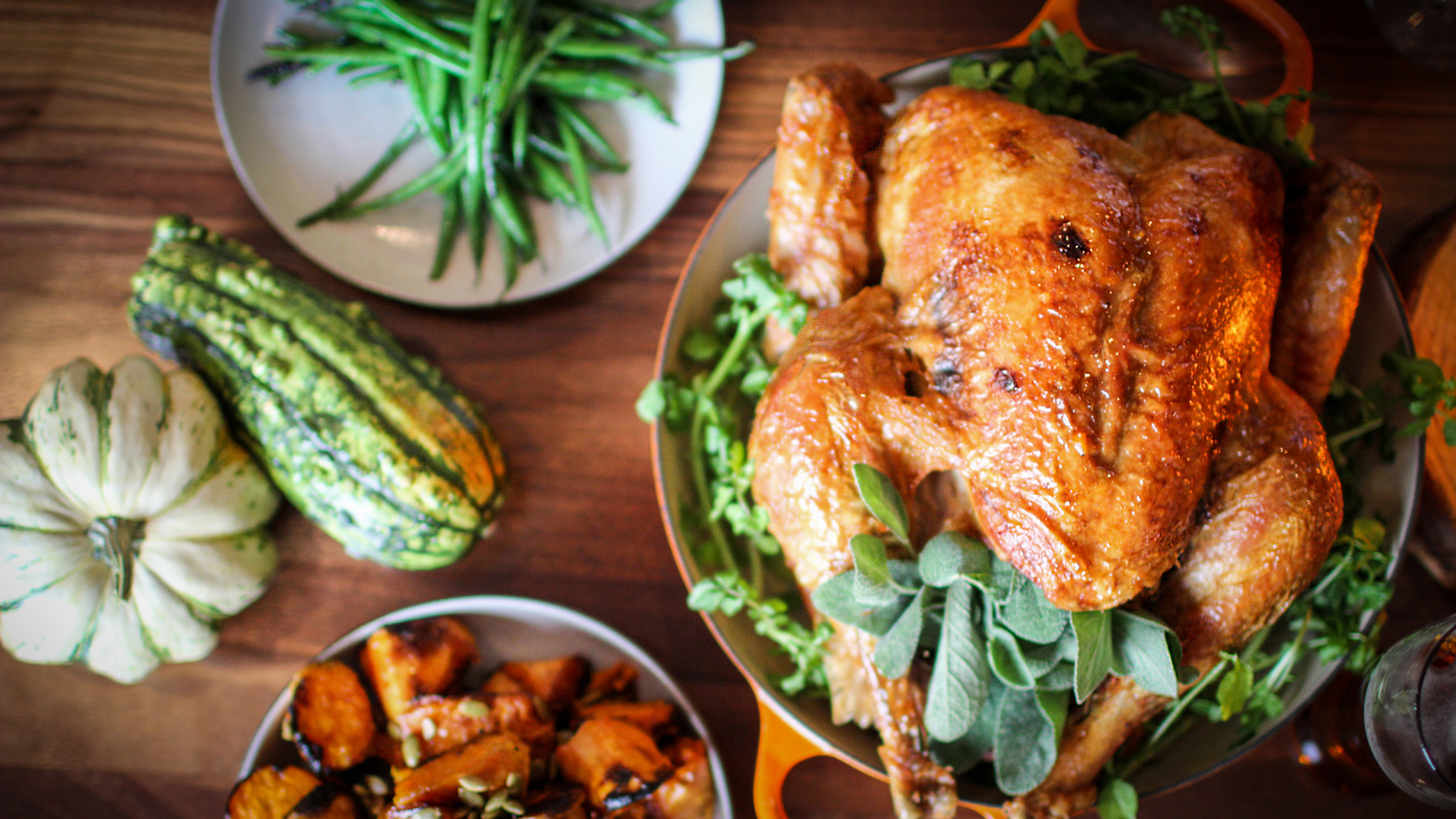 October 20, 2020,  Boston, U.S.A.Celebrate Thanksgiving with Four Seasons Hotel Boston https://publish.url/boston/hotel-news/2020/thanksgiving.html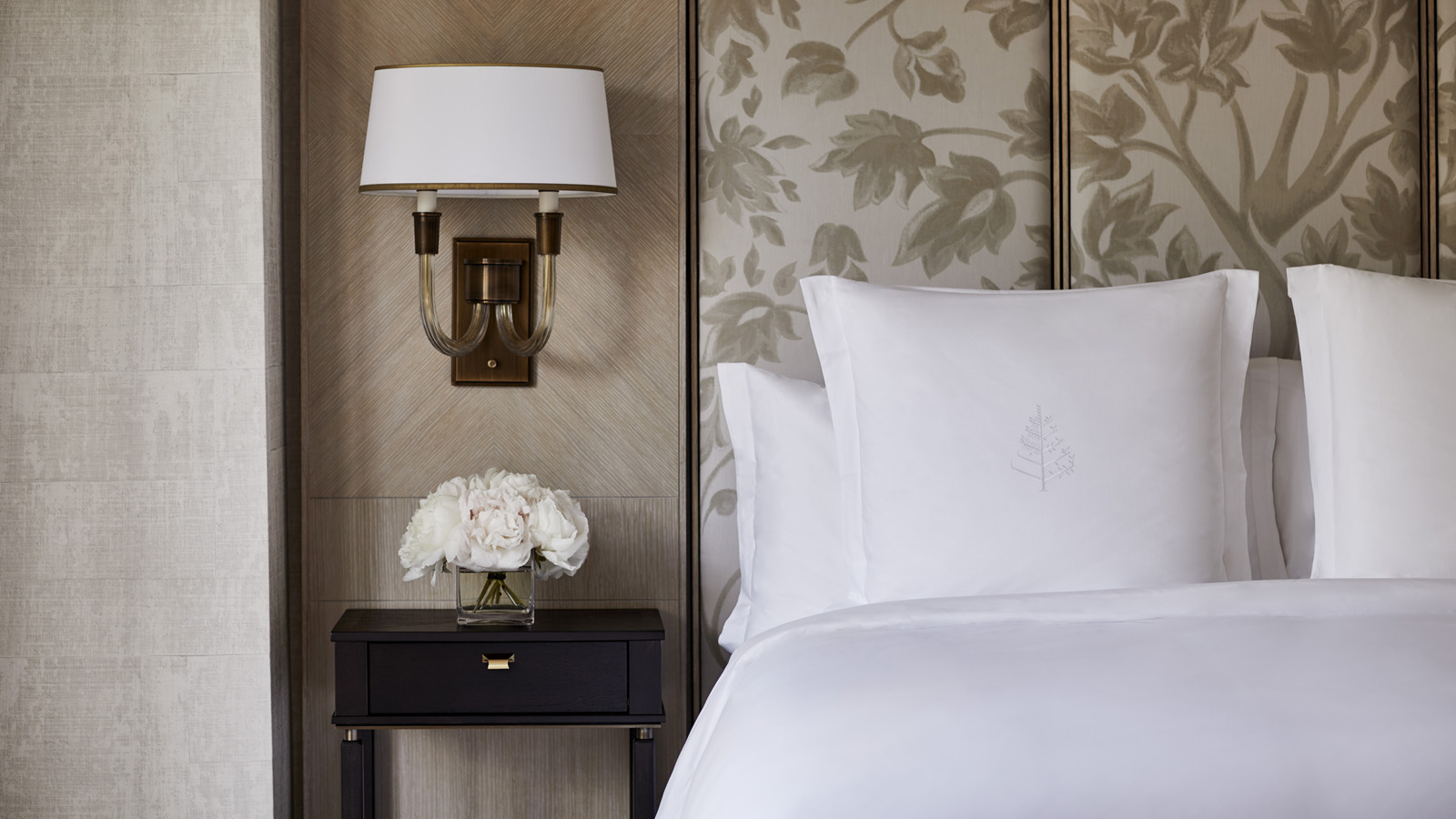 September 4, 2020,  Boston, U.S.A.Four Seasons Hotel Boston Earns Five Stars in Forbes Travel Guide’s 2021 Star Awards https://publish.url/boston/hotel-news/2020/forbes-five-star-hotel-2021.html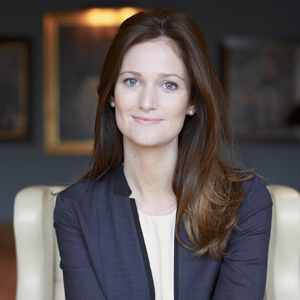 Maggie LawlerDirector of Public Relations and Communications 200 Boylston StreetBostonUSAmaggie.lawler@fourseasons.com+1 617 351 2161